So wird der Deutsche Bundestag alle vier Jahre gewählt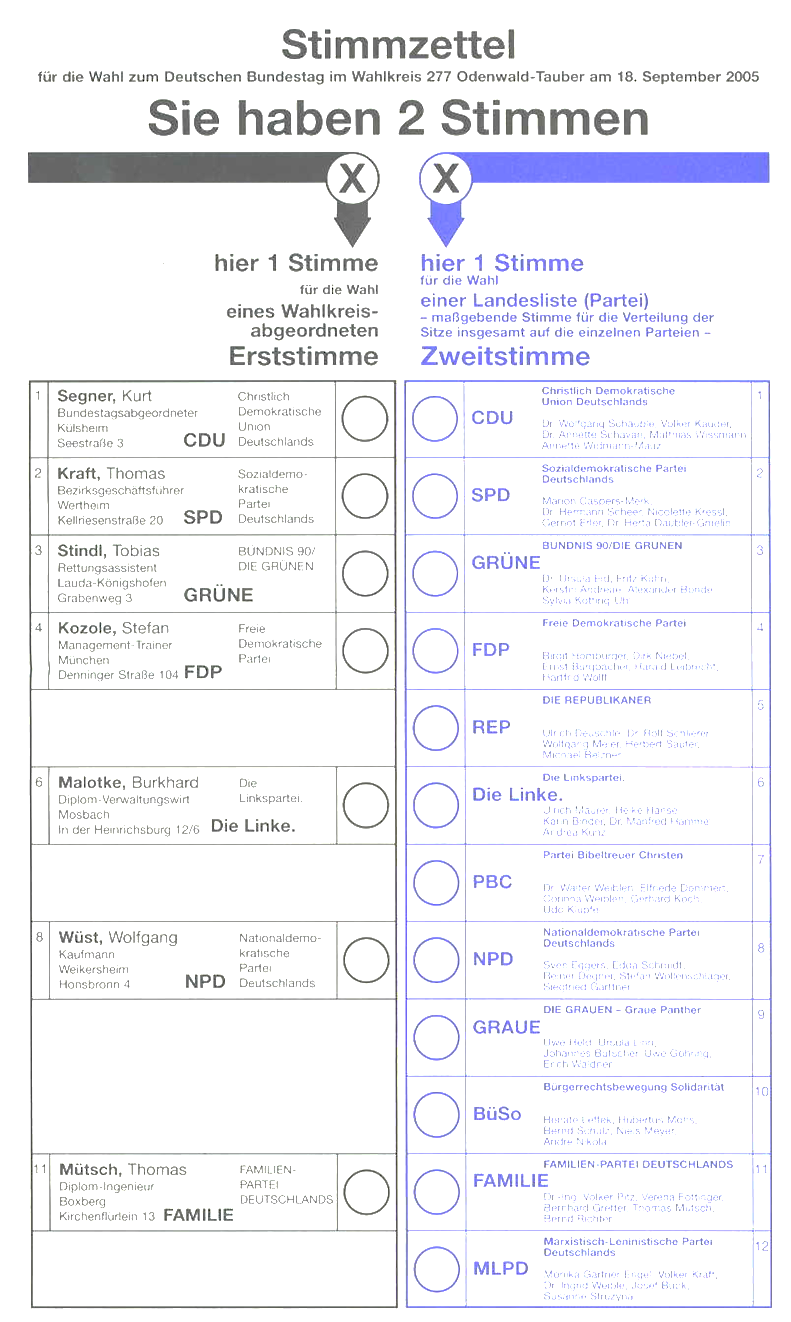 